Сумська міська рада VIII СКЛИКАННЯ        СЕСІЯ                                                 РІШЕННЯЗ метою сприяння формуванню іміджу м. Суми як інвестиційно-привабливого міста, забезпечення реалізації заходів, спрямованих на підвищення міжнародного авторитету Сумської міської територіальної громади (далі – Сумська міська ТГ), а також рівня проінформованості міжнародної спільноти про місто Суми, його економічний та інвестиційний потенціал, зміцнення позитивного іміджу, сприяння встановленню партнерських зв’язків між Сумською міською ТГ та містами зарубіжних країн, розвитку співпраці з містами-партнерами, дружніми містами, міжнародними організаціями та донорськими установами, іншими закордонними суб'єктами, дипломатичними представництвами України за кордоном, керуючись статтею 25 Закону України «Про місцеве самоврядування в Україні», Сумська міська радаВИРІШИЛА:1. Затвердити Програму розвитку міжнародної співпраці та сприяння формуванню позитивного інвестиційного іміджу Сумської міської територіальної громади на 2022-2024 роки (далі – Програма) згідно з додатком до рішення.2. Департаменту фінансів, економіки та інвестицій Сумської міської ради (Липова С.А.) спільно з відповідальними виконавцями Програми забезпечити виконання програмних заходів та щорічно до 01 квітня звітувати Сумській міській раді про результати їх виконання.3. Координацію виконання рішення покласти на першого заступника міського голови Бондаренка М.Є., керуючого справами Виконавчого комітету Павлик Ю.І. згідно з розподілом обов’язків.Сумський міський голова				          	Олександр ЛИСЕНКОВиконавець: Сукачева С.В.Ініціатор розгляду питання:  Виконавчий комітет Сумської міської ради 
Проєкт рішення підготовлений Департаментом фінансів, економіки та інвестицій СМР.Доповідач: директор Департаменту фінансів, економіки та інвестицій СМР Липова С.А.   Додатокдо рішення Сумської міської ради «Про Програму розвитку міжнародної співпраці та сприяння формуванню позитивного інвестиційного іміджу Сумської міської територіальної громади на 2022-2024 роки»           від                                      №Програма розвитку міжнародної співпраці та сприяння формуванню позитивного інвестиційного іміджу 
Сумської міської територіальної громади на 2022-2024 роки1. Загальна характеристика Програми Програма сприяння залученню інвестицій та розвитку  міжнародної співпраці Сумської міської територіальної громади на 2022-2024 роки (далі –Програма) спрямована на сприяння формуванню іміджу міста Суми, як інвестиційно привабливого міста, підвищення рівня поінформованості міжнародної спільноти про економічний та інвестиційний потенціал Сумської міської ТГ, зміцнення існуючих та встановлення нових партнерських зв'язків, розвиток співпраці з містами-партнерами, дружніми містами, міжнародними організаціями та донорськими установами.  Результатом виконання окремих завдань програми також має стати розширення мережі партнерських зв’язків між Сумською міською ТГ та містами зарубіжних країн, розвиток співпраці з міжнародними організаціями та донорськими установами.Паспорт Програми розвитку міжнародної співпраці та сприяння формуванню позитивного інвестиційного іміджу Сумської міської територіальної громади на 2022-2024 роки1.2. Ресурсне забезпечення ПрограмиІнформація про ресурсне забезпечення Програми, в т.ч. за рахунок  коштів бюджету СМТГ наведена у додатку 1 до Програми.2. Визначення проблем, на розв’язання яких спрямована ПрограмаВ умовах функціонування глобальної економіки, запорукою успішного економічного та соціального розвитку є розвиток міжнародної співпраці, адже розширення мережі партнерських зв’язків, успішна реалізація міжнародних проєктів, створення та підтримка позитивного іміджу міста, поширення інформації про його економічний та інвестиційний потенціал  є надійною основою сталого розвитку міста та підвищення рівня життя та добробуту його мешканців.Місто Суми здавна відоме як промислове місто, але, на превеликий жаль, незважаючи на ряд вагомих конкурентних переваг, які зазвичай  беруться до уваги потенційними інвесторами під час прийняття рішень про вибір об’єктів для інвестування, зокрема високий рівень кадрового та наукового потенціалу, обсяги інвестицій в економіку міста Суми поки що залишаються не на високому рівні. Однією з причин, чому потенційні інвестори при виборі території для реалізації інвестиційних проєктів роблять вибір не на користь міста Суми є низька поінформованість про інвестиційний потенціал міста та умови, які може запропонувати Сумська міська територіальна громада. Формування позитивного іміджу міста Суми має безпосередній вплив на процес зростання довіри до нього з боку існуючих та потенційних іноземних партнерів, інвесторів, активізації міжнародних контактів у всіх сферах суспільного життя. Постійний розвиток міжнародної співпраці Сумської міської ради та інтенсифікація її іміджевої роботи сприяє зміцненню авторитету міста Суми і стимулює розвиток відносин в інших сферах життєдіяльності. Виконання заходів Програми спрямоване на сприяння формуванню іміджу міста Суми як інвестиційно привабливого міста, а також розвиток міжнародної співпраці у 2022-2024 роках, зокрема шляхом поширення інформації про його науковий, економічний та інвестиційний потенціал в Україні та за її межами.Програмою передбачається здійснення комплексу заходів з метою формування позитивного міжнародного іміджу міста Суми, розвитку міжнародної співпраці Сумської міської ради в інтересах територіальної громади, розвиток співпраці з містами-партнерами, дружніми містами, міжнародними організаціями та донорськими установами, участь Сумської міської ради в міжнародних заходах промоційного та іміджевого характеру (міжнародні форуми, конгреси, конференції, виставково-ярмаркові заходи тощо).3. Мета ПрограмиМетою Програми є розвиток міжнародної співпраці з містами-партнерами, дружніми містами, міжнародними організаціями та донорськими установами, сприяння формуванню іміджу міста Суми як інвестиційно привабливого, забезпечення реалізації в Сумській міській територіальній громаді державної політики у сфері міжнародної співпраці та інвестиційної діяльності, зокрема на основі місцевого інвестування.4. Напрями діяльності (підпрограми) та завдання ПрограмиНапрями діяльності Програми, узгоджені з її метою, викладені у додатку 2 до Програми.5. Завдання ПрограмиОсновними завданнями Програми є:- Розвиток міжнародної співпраці;- Сприяння  формуванню іміджу міста Суми як інвестиційно привабливого.Повний перелік завдань та заходів Програми викладено в додатку 3 до Програми.6. Критерії оцінки ефективності виконання заходів програми (результативні показники)Результативні показники Програми викладені у додатку 4 до Програми.7. Очікувані результати Очікувані результати  від діяльності Програми викладені у додатку 5 до Програми.В.о. директора Департаменту фінансів, економіки та інвестиційСумської міської ради						      С.В. Сукачева                      Додаток 1до Програми розвитку міжнародної співпраці та сприяння формуванню позитивного інвестиційного іміджу Сумської міської територіальної громади на 2022-2024 рокивід                       №  Ресурсне забезпечення Програми розвитку міжнародної співпраці та сприяння формуванню позитивного інвестиційного іміджу 
Сумської міської територіальної громади на 2022-2024 роки                                                                                                                тис. грн.В.о. директора Департаменту фінансів, економіки та інвестиційСумської міської ради					                     С.В. Сукачева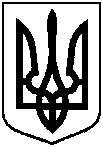                                        Проєкт                                   оприлюднено                  «__ »________________2022 рвід              2022 року №        - МРм. СумиПро Програму розвитку міжнародної співпраці та сприяння формуванню позитивного інвестиційного іміджу Сумської міської територіальної громади на 2022-2024 роки  1. Ініціатор розробки програмиДепартамент фінансів, економіки та інвестицій Сумської міської ради 2. Дата, номер і назва розпорядчого документа про розробку програмиРішення Сумської міської ради від 29 лютого 2012 року № 1207-МР «Про Положення про Порядок розробки, затвердження та виконання міських цільових (комплексних) програм, програми економічного і соціального розвитку міста Суми та виконання міського бюджету» (зі змінами)3. Розробник програмиДепартамент фінансів, економіки та інвестицій Сумської міської ради, відділ бухгалтерського обліку та звітності Виконавчого комітету Сумської міської ради4. Учасники програмиВиконавчий комітет Сумської міської ради, виконавчі органи Сумської міської ради5. Відповідальні виконавці програмиВиконавчий комітет Сумської міської ради (відділ бухгалтерського обліку та звітності виконавчого комітету), Департамент  фінансів, економіки та інвестицій Сумської міської ради6. Термін реалізації програми2022-2024 роки (3 роки)7. Перелік бюджетів, які беруть участь у виконанні програмиБюджет Сумської міської територіальної громади (далі – бюджет СМТГ), інші джерела, не заборонені чинним законодавством8. Загальний обсяг фінансових ресурсів, необхідних для реалізації програми, усього, у тому числі:4 394,1  тис. грн.,у т. ч. по роках:2022 рік – 1 296,7 тис. грн.2023 рік – 1 537,7 тис. грн.2024 рік – 1 559,7 тис. грн.8.1. коштів бюджету СМТГ 4 394,1  тис. грн.,у т. ч. по роках:2022 рік – 1 296,7 тис. грн.2023 рік – 1 537,7 тис. грн.2024 рік – 1 559,7 тис. грн.Обсяг коштів, які пропонується залучити на виконання програмиПеріоди виконання програмиПеріоди виконання програмиПеріоди виконання програмиУсього витрат на виконання програмиОбсяг коштів, які пропонується залучити на виконання програми2022 рік2023 рік2024 рікУсього витрат на виконання програмиОбсяг ресурсів, усього, у тому числі:1 296,71 537,71 559,74 394,1державний бюджет----обласний бюджет----бюджет СМТГ1 296,71 537,71 559,74 394,1кошти інших джерел----